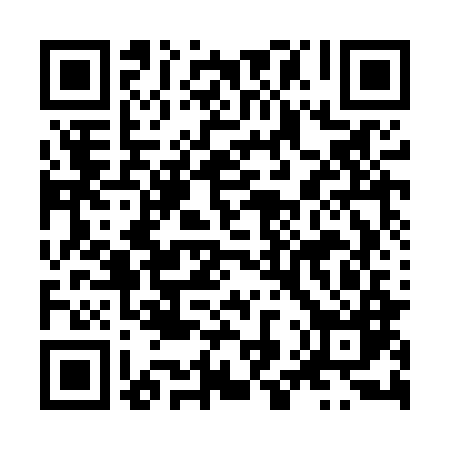 Prayer times for Kolonia Nowa Wies, PolandMon 1 Apr 2024 - Tue 30 Apr 2024High Latitude Method: Angle Based RulePrayer Calculation Method: Muslim World LeagueAsar Calculation Method: HanafiPrayer times provided by https://www.salahtimes.comDateDayFajrSunriseDhuhrAsrMaghribIsha1Mon4:216:2012:495:167:199:112Tue4:196:1812:495:177:219:133Wed4:166:1512:495:197:239:154Thu4:136:1312:485:207:249:175Fri4:106:1112:485:217:269:196Sat4:076:0912:485:227:289:227Sun4:046:0612:475:237:299:248Mon4:016:0412:475:257:319:269Tue3:586:0212:475:267:339:2910Wed3:556:0012:475:277:349:3111Thu3:525:5812:465:287:369:3312Fri3:495:5512:465:297:389:3613Sat3:465:5312:465:307:399:3814Sun3:435:5112:465:317:419:4115Mon3:405:4912:455:337:439:4316Tue3:375:4712:455:347:449:4617Wed3:345:4512:455:357:469:4818Thu3:315:4312:455:367:489:5119Fri3:285:4012:445:377:499:5420Sat3:245:3812:445:387:519:5621Sun3:215:3612:445:397:539:5922Mon3:185:3412:445:407:5410:0223Tue3:155:3212:445:417:5610:0424Wed3:115:3012:435:427:5810:0725Thu3:085:2812:435:437:5910:1026Fri3:055:2612:435:448:0110:1327Sat3:015:2412:435:468:0310:1628Sun2:585:2212:435:478:0410:1929Mon2:545:2012:435:488:0610:2230Tue2:515:1912:435:498:0810:25